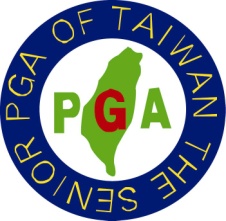 台灣長春職業高爾夫協會職業選手會員入會測驗簡章102-1報名資格： 凡年滿五十歲以上（申請表須檢附身份證影本）身心健康、品德端正之男性，並經一名本會職業選手會員推薦者。 報名方式及地點：因球場球車及果嶺費等相關費用增加，故報名費調為參萬陸仟元 NT$36,000（含測驗日三天果嶺費桿弟費）。報名簡章可向本會索取，申請人填妥報名申請表，連同報名費參萬陸仟元收據 （報名費請一律以匯款方式）在報名截止日期前，一併掛號郵寄至本會王朝慶老師收，始完成報名手續，唯本會競賽委員會有准許報名與否之權利。帳號：華南商業銀行—大同分行   114- 10 -011933 -6   戶名：台灣長春職業高爾夫協會台灣長春職業高爾夫協會     地址：103台北市大同區重慶北路三段209號2樓    電話：(02) 2595-8036-7   傳真：(02) 2597-0205三、報名截止日期：即日起至102年05月31日(星期日)，下午五點截止( 郵戳為憑 )，逾期恕不予以受理。        報名後請來電確認。TEL：(02) 2595-8036-7四、測驗地點：霧峰高爾夫球場 電話：(04) 2333-5209 地址：台中市霧峰區峰谷路668號五、測驗方式：            術科測驗及學科講習：術科測驗為3天54洞（每天為一回合（18洞），開球梯位置依台灣長春職業高爾夫協會指定區域，總桿成績於234桿以內（含）者，可取得台灣長春職業高爾夫協會職業選手之資格。（如因天災、氣候之影響未完成第一回合時，將取消該次術科測驗擇期再考，無法完成二回合時則於同場地擇期進行未完成之回合）。通過術科測驗後，須參加本會所舉辦之講習活動，日期為中華民國102年06月28日星期五下午 03：00，地點：霧峰高爾夫球場會議室。完成後，無違反與破壞本會規定及形象並完成入會手續者，始正式取得台灣長春職業高爾夫協會會員之資格，並登記為本會會員，未參加講習者，將取消入會資格。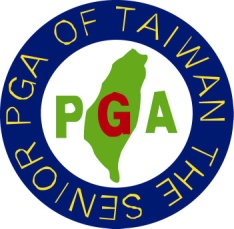 術科測驗：練習日：102年06月25日  ( 敬請事先向球場預約 )測驗日：102年06月26~28日 (星期、三、四、五.)，為期三天。       『測驗生注意事項』及『第一回合測試開球編組表』將於練習日（102年06月25日 (星期二)）        公告於球場出發站前，請考生自行詢問球場或本會，不另行通知。102年06月01日至06月24日受測生到霧峰球場練習【敬請事先向球場預約，並表明為受測生、依TSPGA報名表為據優惠】       練習時請勿打兩顆球，除規則許可外。 六、其它：     參加測驗者須有高度榮譽感，並遵守一切考試規則，若在考試過程中有舞弊、違規及有損本會形象者、受測者及監考人應受下列處分：測驗舞弊者，受測者無限期停止報考資格。監考人在其責任區內發生舞弊事件，未主動發覺者或有縱容舞弊行為者，禁止參加國內比賽（一年12個月），並永久不得擔任監考任務。情節重大者，開除會籍。受測者無故缺席，喪失報考資格一年，並不得要求退費。         受測者應儀容整潔，若有違反禮儀口出穢言及明顯破壞場地等情事，即時取消測驗資格。測驗進行中時應服裝整齊，不得穿無袖上衣及牛仔褲或短褲，也不得嚼食檳榔、飲用含酒精成份之飲料及使用行動電話，違者取消測驗資格並不得退費。	5. 測驗日 以主辦單位規定之開球台不得異議『總長6700碼正至果嶺中央』七、備註：入會者將以入會時間每年度為基準繳交當年度會費。長春選手得參加台灣長春職業高爾夫協會舉辦之月例賽、公開賽、錦標賽等各項賽事活動，國內外之比賽遇有限額時，依協會競賽組規定之。長春選手參加本會TSPGA舉辦之公開賽時，須先參加資格賽或依本會TSPGA協會競賽組之規定。本會會員有選舉與被選舉台灣長春職業高爾夫協會理監事之權利。本次測驗必須使用R&A、USGA認可之合格鐵、木桿規定，違反者將取消測驗資格，由於USGA不認可球桿之名單時有變動。為護您的權益，請測試生可上網至USGA官方網站http://www.usga.org查詢不合格木桿列表（http://0rz.tw/R1XFz）與鐵桿規定。6. 考試生至球場練習時請向球場表明身份請求在考試梯台開球。請勿打兩顆球除規則許可                                                                       TSPGA台灣長春職業高爾夫協會敬啟台灣長春職業高爾夫協會職業選手102-1會員入會報名申請表相片黏貼處姓    名性   別性   別性   別     男    出生日期  年   月   日  年   月   日學   歷學   歷學   歷身份證號E - mail經    歷通訊地址住家電話傳 真公司電話手 機申請書貴會舉辦會員入會測驗之相關規定，申請人如有違反時願無異議接受處分，附上報名費新台幣參萬陸仟元NT$36,000收據及最近三個月彩色相片一吋一張（貼至報名表上），及身份證影印本，敬請准予報名參加。【報名後不得以任何理由要求退費】。報名後請來電確認，不另行通知。TEL: (02)2595-8036-7此致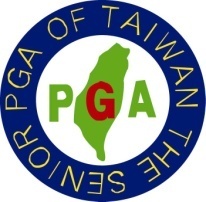  台灣長春職業高爾夫協會  (請注意：2011年度 帳號、戶名、地址已變更請小心填寫勿錯誤！)帳號： 華南銀行-大同分行  114-10-011933-6    戶名：台灣長春職業高爾夫協會申請人：                                    簽名或蓋章（霧峰球場）102-1推薦人 ：                                   簽名或蓋章中華民國 102 年   月   日申請書貴會舉辦會員入會測驗之相關規定，申請人如有違反時願無異議接受處分，附上報名費新台幣參萬陸仟元NT$36,000收據及最近三個月彩色相片一吋一張（貼至報名表上），及身份證影印本，敬請准予報名參加。【報名後不得以任何理由要求退費】。報名後請來電確認，不另行通知。TEL: (02)2595-8036-7此致 台灣長春職業高爾夫協會  (請注意：2011年度 帳號、戶名、地址已變更請小心填寫勿錯誤！)帳號： 華南銀行-大同分行  114-10-011933-6    戶名：台灣長春職業高爾夫協會申請人：                                    簽名或蓋章（霧峰球場）102-1推薦人 ：                                   簽名或蓋章中華民國 102 年   月   日申請書貴會舉辦會員入會測驗之相關規定，申請人如有違反時願無異議接受處分，附上報名費新台幣參萬陸仟元NT$36,000收據及最近三個月彩色相片一吋一張（貼至報名表上），及身份證影印本，敬請准予報名參加。【報名後不得以任何理由要求退費】。報名後請來電確認，不另行通知。TEL: (02)2595-8036-7此致 台灣長春職業高爾夫協會  (請注意：2011年度 帳號、戶名、地址已變更請小心填寫勿錯誤！)帳號： 華南銀行-大同分行  114-10-011933-6    戶名：台灣長春職業高爾夫協會申請人：                                    簽名或蓋章（霧峰球場）102-1推薦人 ：                                   簽名或蓋章中華民國 102 年   月   日申請書貴會舉辦會員入會測驗之相關規定，申請人如有違反時願無異議接受處分，附上報名費新台幣參萬陸仟元NT$36,000收據及最近三個月彩色相片一吋一張（貼至報名表上），及身份證影印本，敬請准予報名參加。【報名後不得以任何理由要求退費】。報名後請來電確認，不另行通知。TEL: (02)2595-8036-7此致 台灣長春職業高爾夫協會  (請注意：2011年度 帳號、戶名、地址已變更請小心填寫勿錯誤！)帳號： 華南銀行-大同分行  114-10-011933-6    戶名：台灣長春職業高爾夫協會申請人：                                    簽名或蓋章（霧峰球場）102-1推薦人 ：                                   簽名或蓋章中華民國 102 年   月   日申請書貴會舉辦會員入會測驗之相關規定，申請人如有違反時願無異議接受處分，附上報名費新台幣參萬陸仟元NT$36,000收據及最近三個月彩色相片一吋一張（貼至報名表上），及身份證影印本，敬請准予報名參加。【報名後不得以任何理由要求退費】。報名後請來電確認，不另行通知。TEL: (02)2595-8036-7此致 台灣長春職業高爾夫協會  (請注意：2011年度 帳號、戶名、地址已變更請小心填寫勿錯誤！)帳號： 華南銀行-大同分行  114-10-011933-6    戶名：台灣長春職業高爾夫協會申請人：                                    簽名或蓋章（霧峰球場）102-1推薦人 ：                                   簽名或蓋章中華民國 102 年   月   日申請書貴會舉辦會員入會測驗之相關規定，申請人如有違反時願無異議接受處分，附上報名費新台幣參萬陸仟元NT$36,000收據及最近三個月彩色相片一吋一張（貼至報名表上），及身份證影印本，敬請准予報名參加。【報名後不得以任何理由要求退費】。報名後請來電確認，不另行通知。TEL: (02)2595-8036-7此致 台灣長春職業高爾夫協會  (請注意：2011年度 帳號、戶名、地址已變更請小心填寫勿錯誤！)帳號： 華南銀行-大同分行  114-10-011933-6    戶名：台灣長春職業高爾夫協會申請人：                                    簽名或蓋章（霧峰球場）102-1推薦人 ：                                   簽名或蓋章中華民國 102 年   月   日申請書貴會舉辦會員入會測驗之相關規定，申請人如有違反時願無異議接受處分，附上報名費新台幣參萬陸仟元NT$36,000收據及最近三個月彩色相片一吋一張（貼至報名表上），及身份證影印本，敬請准予報名參加。【報名後不得以任何理由要求退費】。報名後請來電確認，不另行通知。TEL: (02)2595-8036-7此致 台灣長春職業高爾夫協會  (請注意：2011年度 帳號、戶名、地址已變更請小心填寫勿錯誤！)帳號： 華南銀行-大同分行  114-10-011933-6    戶名：台灣長春職業高爾夫協會申請人：                                    簽名或蓋章（霧峰球場）102-1推薦人 ：                                   簽名或蓋章中華民國 102 年   月   日申請書貴會舉辦會員入會測驗之相關規定，申請人如有違反時願無異議接受處分，附上報名費新台幣參萬陸仟元NT$36,000收據及最近三個月彩色相片一吋一張（貼至報名表上），及身份證影印本，敬請准予報名參加。【報名後不得以任何理由要求退費】。報名後請來電確認，不另行通知。TEL: (02)2595-8036-7此致 台灣長春職業高爾夫協會  (請注意：2011年度 帳號、戶名、地址已變更請小心填寫勿錯誤！)帳號： 華南銀行-大同分行  114-10-011933-6    戶名：台灣長春職業高爾夫協會申請人：                                    簽名或蓋章（霧峰球場）102-1推薦人 ：                                   簽名或蓋章中華民國 102 年   月   日